Курсы интенсивного английского языка в Гонконге.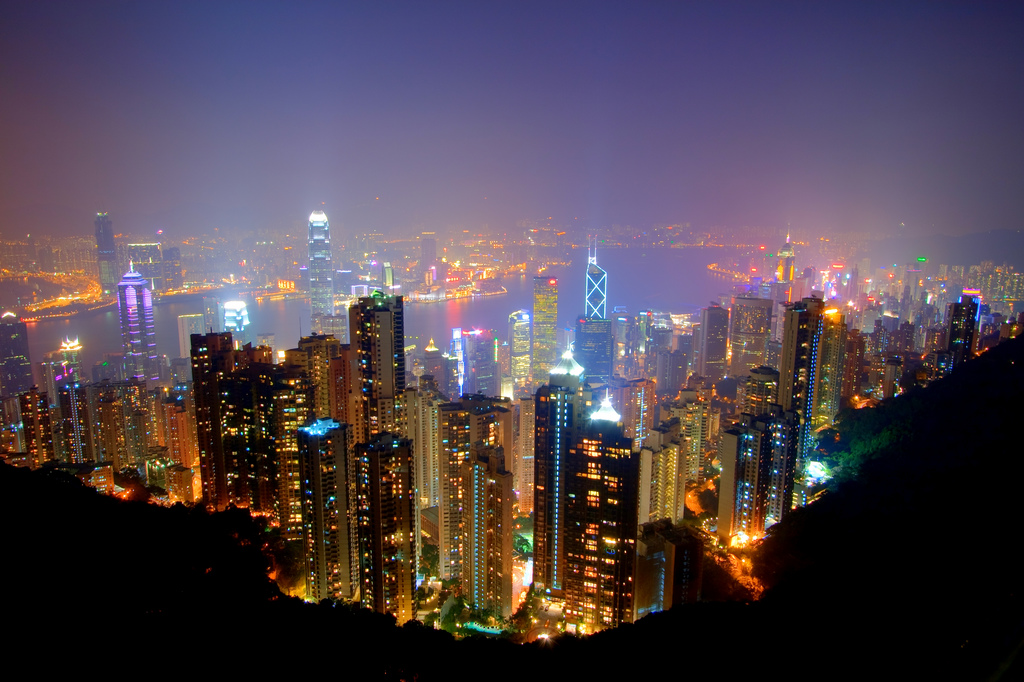  Гонконг – «азиатский Лондон» - динамичный и высокоразвитый перекресток Азии, являющийся также и воротами в континентальный Китай. Вот уже более полутора веков здесь соединяются культуры Запада и Востока. Гонконг, будучи колониальным портом, пройдя путь от индустриального города до международного финансового центра, всегда стремился разнообразить культуру и быт, в связи, с чем английский язык широко распространен в Гонконге. Сегодня Английский является деловым языком в правительстве, бизнес среде и области туризма. Все официальные знаки и объявления в транспорте, а также большинство меню представлены на двух языках. У вас не должно возникнуть проблем в общении с местным населением на английском, поскольку большинство таксистов, продавцов, работников сферы туризма, полицейских обладают неплохим знанием английского. Даже местные жители могут употребить в речевых оборотах слова и фразы на английском языке.Мы предлагаем Вам прекрасную возможность изучать английский в одной из ведущих школ Гонконга. Все преподаватели являются носителями языка. Здесь, Вы можете пройти 15-ти, а также 24-ти часовой курс английского языка вместе с другими студентами из различных уголков мира (Испания, Италия, Франция, Мексика, Япония, Корея и т.д.), что дает возможность практиковать язык на международном уровне. 
В программу практики входит: Интенсивные курсы английского 15/24 часа на 1 – 2 и более недель (по выбору обучающегося)Проживание в резиденции школы либо в апартаментах, гостинице, хостеле,  др.Сопровождение и 24 часовой тьюторинг, осмотр достопримечательностей с преподавателем, выполнение творческих заданий в реальной обстановке города.Встреча и трансфер из аэропортаВ программу практики не входит:Питание. Группа питается организованно по согласованию интересов на месте. Туристические услуги.  Цены на групповые интенсивные курсы в Гонконге с 25.08.2014 по  29.08.2014        1 неделяИнтенсивный курс английского/китайского языка  в международной школе Q-language – от $360 (15 часов в неделю) до $530 (24 часа в неделю),Проживание  – по выбору обучающегося  от  20 000 рублей за весь период обученияУслуги по переводу денег банковским платежом – $50 Встреча из аэропорта – $38Билет Владивосток-Гонконг-Владивосток ~ от 26  000 рублей Сопровождение – 15 000 руб. (на группу 5-9 человек)Итого:  от 76 600 рублейЗа подробной информацией обращаться по адресу:                                                г. Владивосток, ул. Мордовцева 3, офис 802 Тел: 8 (423)258 14 68        эл. почта:  perevod.dv@mail.ru;   Skype: perevod.dv